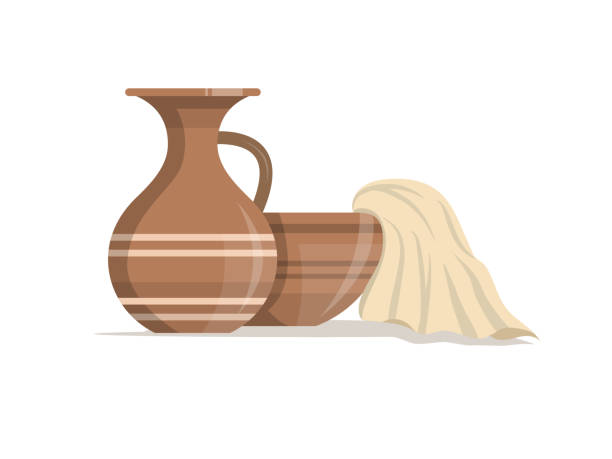 a cura dell’UFFICIO LITURGICO DIOCESANO Arcidiocesi Trani - Barletta - Bisceglie6 aprile 2023Giovedì della Settimana Santa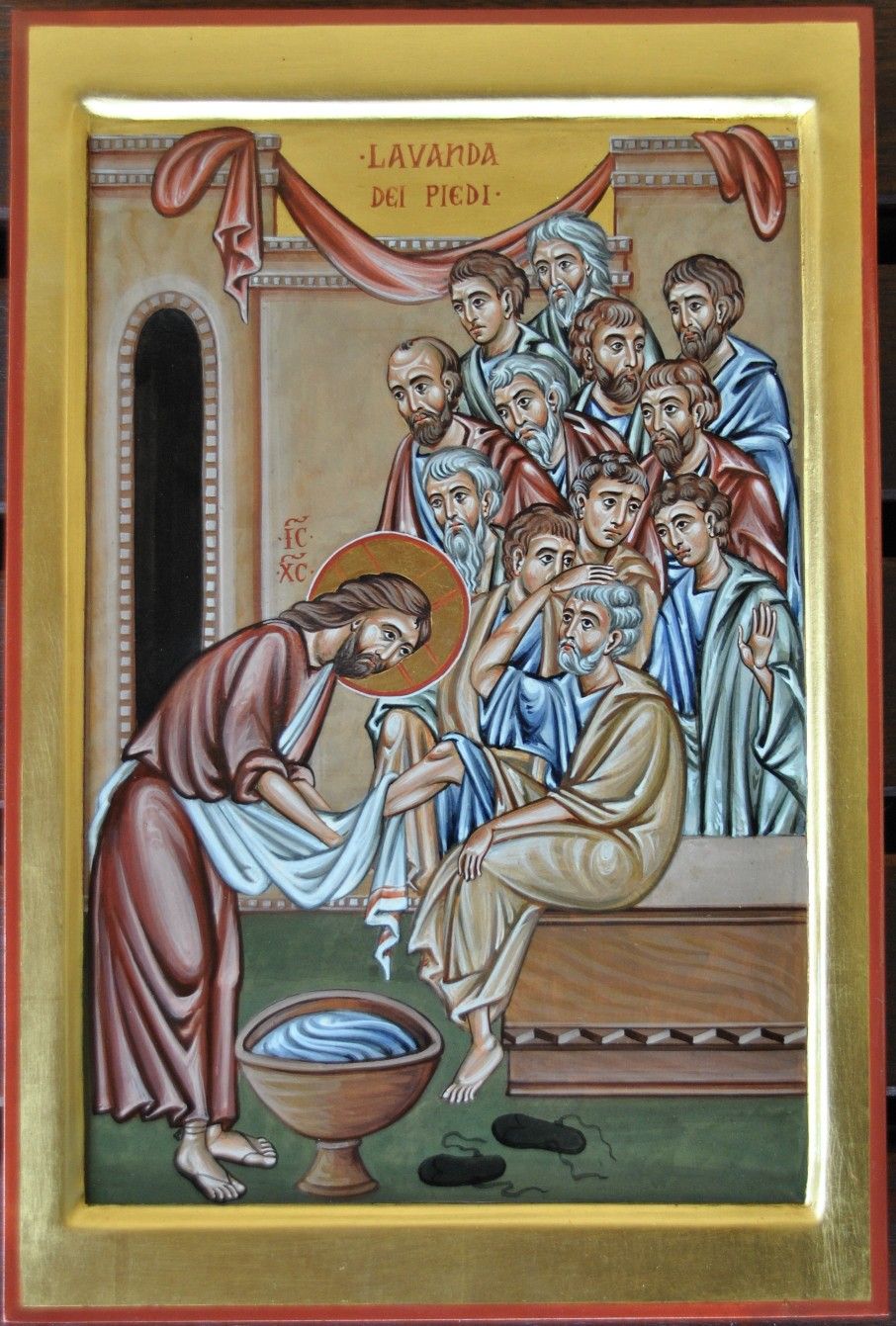 Adorazione eucaristica comunitaria